Сюжетно-ролевыеигры. 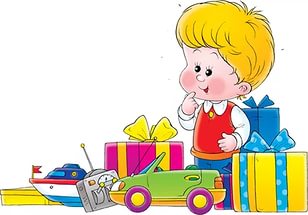 Сюжетно-ролевые творческие игры - это игры, которые придумывают сами дети. В играх отражаются знания, впечатления, представления ребенка об окружающем мире воссоздаются социальные отношения. Для каждой такой игры характерны: тема, игровой замысел, сюжет, содержание и роль.В играх проявляется творческое воображение ребенка, который учится оперировать предметами и игрушками как символами явления окружающей жизни, придумывает разнообразные комбинации превращения, через взятую на себя роль выходит из круга привычной повседневности и ощущает себя активным "участником жизни взрослых"В играх ребенок не только отражает окружающую жизнь, но и перестраивает ее, создает желанное будущее. Как писал Л. С. Выготский в своих работах, "игра ребенка не есть простое воспоминание о пережитом, но творческая переработка пережитых впечатлений, комбинирование их и построение из них новой действительности, отвечающей запросам и влечениям самого ребенка». В игре все стороны личности ребенка формируются в единстве и взаимодействии.Игра занимает большое место в системе физического, нравственного, трудового и эстетического воспитания дошкольников.Игра имеет большое образовательное значение, она тесно связана с обучением на занятиях, с наблюдениями повседневной жизни.Как отмечает Ядешко В.И. - в творческих играх происходит важный и сложный процесс освоения знаний, который мобилизует умственные способности ребенка, его воображение, внимание, память. Разыгрывая роли, изображая те или иные события, дети размышляют над ними, устанавливают связь между различными явлениями. Они учатся самостоятельно решать игровые задачи, находить лучший способ осуществления задуманного, пользоваться своими знаниями, выражать их словом. Нередко игра служит поводом для сообщения дошкольникам новых знаний, для расширения их кругозора. С развитием интереса к труду взрослых, к общественной жизни, к героическим подвигам людей у детей появляются первые мечты о будущей профессии, стремление подражать любимым героям. Все это делает игру важным средством создания направленности личности ребенка, которая начинает складываться в дошкольном детстве.Творческую игру нельзя подчинить узким дидактическим целям, с ее помощью решаются основные воспитательные задачи.Интересная игра повышает умственную активность ребенка, и он может решить более трудную задачу, чем на занятии. Но это не значит, что занятия должны проводиться только в форме игры. Обучение требует применения разнообразных методов. Игра -- один из них, и она дает хорошие результаты только в сочетании с другими методами: наблюдениями, беседами, чтением и др.Играя, дети учатся применять свои знания и умения на практике, пользоваться ими в разных условиях. В творческих играх открывается широкий простор для выдумки, экспериментирования. В играх с правилами требуется мобилизация знаний, самостоятельный выбор решения поставленной задачи.Игра - самостоятельная деятельность, в которой дети вступают в общение со сверстниками. Их объединяют общая цель, совместные усилия к ее достижению, общие переживания. Игровые переживания оставляют глубокий след в сознании ребенка и способствуют формированию добрых чувств, благородных стремлений, навыков коллективной жизни. Задача воспитателя состоит в том, чтобы сделать каждого ребенка активным членом игрового коллектива, создать между детьми отношения, основанные на дружбе, справедливости, ответственности перед товарищами.В игре воспитывается интерес и уважение к труду взрослых: дети изображают людей разных профессий и при этом подражают не только их действиям, но и отношению к труду, к людям. Часто игра служит побудителем к работе: изготовлению необходимых атрибутов, конструированию.Игра -- важное средство эстетического воспитания дошкольников, так как в этой деятельности проявляется и развивается творческое воображение, способность к замыслу, развивается ритм и красота движений. Обдуманный подбор игрушек помогает формированию художественного вкуса.Таким образом в дошкольном детстве игра является важнейшей самостоятельной деятельностью ребенка и имеет большое значение для его физического и психического развития, становления индивидуальности и формирования детского коллектива.Сюжетно-ролевые игры детей среднего дошкольного возрастаДля сюжетно-ролевой игры детей 4-5 лет характерно, во-первых, возникновение новых тем, связанных со знаниями, полученными ребенком из художественной литературы, из рассказов взрослых, из теле- и радиопередач и др. (игры в путешествия, в корабль, моряков, военных, строительство, почту). Во-вторых, возросший интерес детей к книге, к окружающему способствует обогащению содержания прежних игр. У ребенка этого возраста повышается интерес к взаимоотношениям людей в труде. Дети начинают понимать, что в совместном коллективном труде необходимо оказывать друг другу помощь, быть внимательными, добрыми; у них возникают представления о дружбе, товариществе. Эти представления находят отражение в игре. Однако порою в играх детей можно наблюдать проявление негативных сторон нашей жизни. Воспитатель должен вовремя направить ход игры в положительное русло.Особого внимания педагога требуют игры с новым содержанием. Важно, с одной стороны, поддержать интерес детей к игре, с другой - направить их общение.В игровой деятельности ребенка 4-5 лет находит свое место и театрализованная игра. Дети с удовольствием драматизируют знакомые сказки («Колобок», «Лиса и Заяц», «Кот, Петух и Лиса»), стихи К. Чуковского «Телефон», «Путаница», «Айболит» и др. В возрасте 5 лет у ребенка возникает интерес к смелым, отважным поступкам. Ему нравится драматизировать рассказы на эту тему.Драматизируя литературные произведения, дети стремятся к правдивому изображению героев, эмоционально переживают все описанные события. Игровой образ, созданный по литературному произведению, находит выход и в других играх, что характеризует уровень развития творчества у детей, их способность отражать в игре главное, типичное.Дети этого возраста любят совместные игры, объединяясь в небольшие - по 6-7 человек- группы на основе личных симпатий, привязанностей. Однако в коллективных играх наблюдаются некоторые противоречия. С одной стороны, накопленный запас знаний и желание использовать их в играх, поделиться ими со сверстниками способствуют зарождению увлекательных игровых замыслов, реализация которых требует в большинстве случаев определенного количества участников. С другой стороны, возможности для проявления чуткости, доброты, отзывчивости, для согласованности игровых действий у детей 4-5 лет еще невелики. Такое расхождение между желанием развернуть коллективную игровую деятельность и практическим его осуществлением связано с недостаточным уровнем развития нравственных чувств. Знания, представления о том, что такое хорошо, что такое плохо, что включает в себя понятия "зло", "добро", почему необходимо оказывать друг другу помощь и т. д., ребенок имеет, но у него мал жизненный опыт, нет устойчивости в проявлении нравственных чувств, недостаточно развито умение поступаться своими желаниями, интересами в пользу другого, учитывать возможности сверстника, оценивать его положительные качества. Отсюда вытекает неумение детей согласовывать свои замыслы. Одному кажется, что интереснее его выдумка, другому - что увлекательнее его предложение.Часто неумение согласовывать замыслы приводит к распаду игры, разрушению дружеских контактов. Данную особенность следует учитывать при руководстве игрой. Необходимо помогать детям из многих предложений выбирать самое интересное и в то же время использовать по мере возможности и другие, воспитывая тем самым умения уважать замыслы друг друга, быть внимательными, поступаться личными желаниями.В формировании у дошкольников умения самостоятельно распределять роли с учетом возможностей, интересов и желаний друг друга эффективны такие приёмы, как раскрытие перед детьми лучших, положительных качеств каждого ребенка, поддержка его предложений, а также создание практических ситуаций, где бы воспитанники могли проявить чувство ответственности за выполнение роли, доброту, чуткость, отзывчивость, знание нравственных норм поведения.Если на одну роль претендуют несколько детей, воспитатель должен прийти им на помощь так, чтобы по возможности были удовлетворены все заявки. Исходя из особенностей развития игры, в средней группе методы руководства должны быть направлены на обогащение детей впечатлениями, знаниями о событиях, происходящих в нашей стране, о социальной сущности коллективного труда взрослых, их добросовестном отношении к своему делу. При ознакомлении с окружающим необходимо использовать методы и приемы, помогающие ребенку эмоционально пережить ту ситуацию трудовых действий, с которой его в данный момент знакомят. Связь эмоций с мышлением и воображением в процессе познания помогает сосредоточить внимание ребенка на восприятии конкретных фактов, образов, поступков, усиливает переживаемые детьми чувства, способствует зарождению желания действовать самим. Инсценировка литературных произведений в процессе этических бесед, встречи с людьми разных профессий, дидактические игры, экскурсии обеспечивают не только накопление знаний, но и развитие чувств детей, формирование положительного отношения к труду взрослых, к профессиям.Наряду с общими методами ознакомления с окружающим необходимо использовать специфичные, непосредственно влияющие на развитие игрового замысла, творчества, усложнение содержания игры, обогащение игровых образов. К таким методам следует отнести рассказ педагога с демонстрацией иллюстративного материала на тему игры.На 5-м г. жизни у детей появляются любимые роли. Изображая в игре конкретное или придуманное лицо, ребенок стремится реализовать собственные знания, представления о его поступках чувствах, мыслях, делах. И на протяжении многих игр он передаёт через любимую роль личностные качества, свое отношение к той или иной профессии и пр.Выполнение любимой роли в различных игровых ситуациях увеличивает продолжительность и силу чувств, переживаемых ребенком, закрепляет складывающиеся дружеские взаимоотношения.Немаловажное значение приобретают беседы воспитателя по поводу дальнейшего хода игры, беседы-рассказы о возможных действиях детей в той или иной роли. Такие беседы способствуют формированию самостоятельности в выборе темы игры, развитии ее содержания. Дети ставятся перед необходимостью сговариваться между собой, спокойно выслушивать мнение друг друга и выбирать наиболее интересное, увлекательное. У них воспитывается способность самостоятельно продумывать дальнейший ход игры, планировать, что нужно сделать, какие игрушки им необходимы, как использовать строительный материал.Особого внимания со стороны педагога требует оказание ребёнку помощи в создании игрового образа. Для того чтобы каждый воспитанник сумел в ролевом исполнении передать динамику действий изображаемого лица, его эмоциональные проявления, поступки, отношения с людьми, мысли, дела, нужно путем специального подбора литературных произведений дать ему знания, представления, обогащающие игровой образ. Благотворное влияние создание детьми игровых образов оказывают индивидуальные беседы по поводу выполнения роли, индивидуальные задания, поручения.Педагог, участвуя в играх, может брать на себя главную, ведущую роль или быть одним из рядовых участников, но в любом случае он должен руководить игрой, направлять инициативу и творчество детей.Дети не всегда удовлетворяются готовой игрушкой, у них нередко возникает желание самостоятельно изготовить атрибуты для игры. Игрушка, сделанная своими руками, доставляет ребенку творческую радость, воспитывает интерес к созидательному процессу и, естественно, способствует развитию содержания игры.Сюжетно-ролевая игра в семье.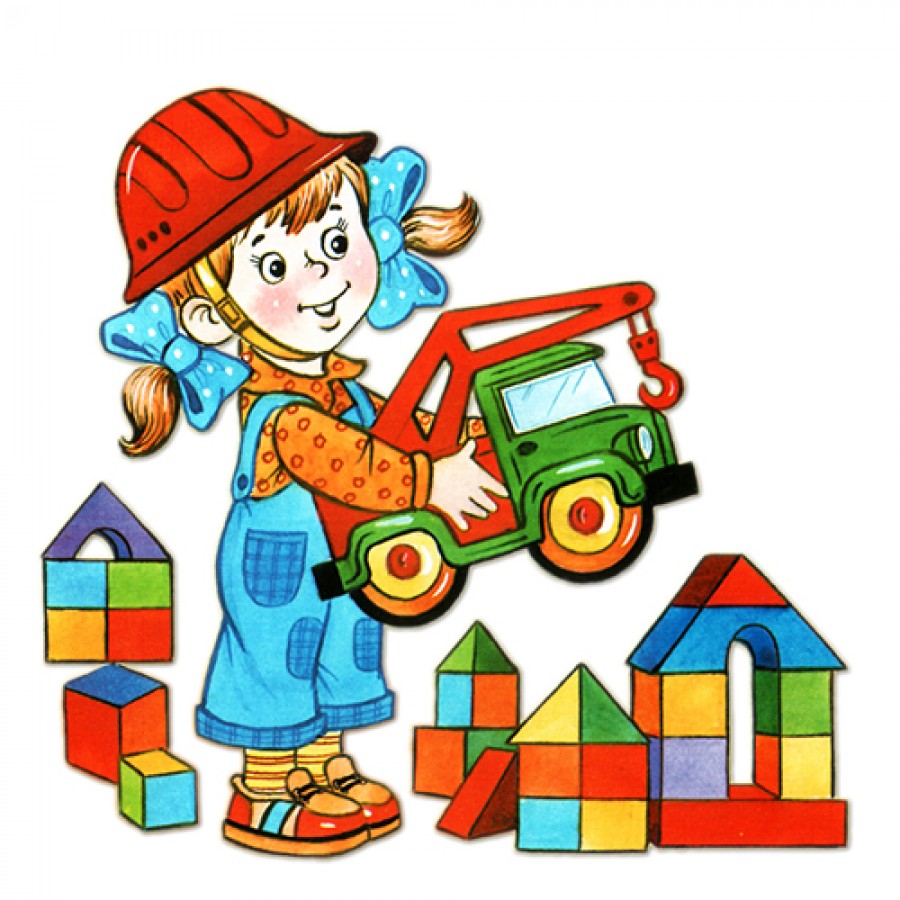 Сюжетно-ролевые игры – обязательная программа любого детского сада и важный этап в развитии каждого дошкольника. Позитивное влияние ролевых игр на формирование личности ребенка давно доказано, и не оспаривается уже много лет. И если для дошкольного психолога сюжетно-ролевые игры – это своего рода таблица умножения, то для родителей - это что-то познающееся только интуитивно. А ведь количество детей, воспитывающихся дома, вне детского сада огромно. И в таких случаях именно родители должны восполнять пробелы воспитания – организовывать сюжетно-ролевую игру в условиях семьи. Иначе ребёнок недополучит много очень важного для него. Ролевая игра – полет фантазииЗадумайтесь, с помощью чего можно определить мировосприятие ребенка, его отношение к родителям и близким, а также воспитывать и обучать его? Ответ: сюжетно-ролевая игра. По сути, это большинство существующих игр с ребенком: строите космический корабль для спасателя галактики; убегаете от Бармалея; лечите плюшевого мишку – все это сюжетно-ролевые игры. Для дошкольника они - необходимый и очень важный этап в развитии. Ребенок создает игру на основе эпизодов из жизни и собственной фантазии, поэтому в ней переплетаются реальность и вымысел. Ролевая игра, особенно если она разыгрывается несколькими детьми, полезна для социализации. В ней ребенок готовит себя к самым разным ситуациям, которые вскоре появятся в период школьной жизни. В дошкольном возрасте у ребенка только одна возможность побыть взрослым - в ролевой игре.С помощью ролевой игры ребенок познает мир человеческих отношений и то, как он их познает, зависит от родителей в целом. И особенную роль играет в этом отец, способный стать полноценным участником игры, умеющий передавать свой житейский опыт и воспитывать нравственность в простой форме. А в освоении ролевых игр, поверьте, нет ничего сложного, большинство из них давно обосновались в нашей исторической памяти. Ниже мы приведем в качестве примера самые популярные сюжетно-ролевые игры. Уверены все они вам в тот или иной момент встречались, но вы возможно почему-то про них забыли. Ведь исторически ролевые игры были самыми первыми играми! Они появились, вероятно, еще в древнем мире, из-за необходимости общения и понимая детьми взрослых.Не пора ли вмешаться?На вопрос, сколько времени играть с ребенком в сюжетно-ролевые игры, любой психолог ответит: «столько, сколько ему необходимо». Не стоит думать, что над вами издеваются, психолог прав: каждый ребенок индивидуальность. Не существует готовых положений о том, сколько, в какое время, до или после еды играть с ребенком. Однако, как правило, нетрудно понять в какой момент ребенок переиграл, а когда не доиграл и, исходя из этого, уже делать вывод: стоит изменять ситуацию, или нет. Самое очевидное влияние взрослого на ролевую игру это старт самой игры, показать, как и во что можно играть. Учитывая, что ребенок одинаково копирует хорошее и плохое, то, давая направление его сюжетно-ролевой игре, взрослый получает в руки мощный инструмент влияния на будущие наклонности ребёнка, играя, можно воспитывать малыша. Для того чтобы правильно организовать ролевую игру надо помнить три простых правила. Во-первых, игра не должна строиться на принуждении, это свободное проявление воли ребенка. Во-вторых, игра - это творческий процесс, не стоит загонять ребенка в какие бы то ни было жёсткие рамки. В-третьих, старайтесь, что бы игра менялась и имела свое развитие, но при этом не стоит чрезмерно бояться повторов: если ребенок, «ставший поваром», второй день жарит блины – не страшно, он просто запоминает и тренирует полученный навык. Поощряйте это. Умение начать игру также важно, как и умение прекратить, или перевести ее в другое русло.Если вы замечаете, что ребенок уже несколько недель играет в одну и ту же ролевую игру, например, в больницу, при этом игра не имеет развития, и он прокручивает одни и те же сюжеты - плюшевый мишка получает слишком много лекарства - пора вмешиваться. Для начала необходимо помочь развить игру, изменить игровую ситуацию, добавить новых героев, например. Превратитесь, скажем, в главного врача и отправьте ребенка-врача на помощь больному в другую страну. Покажите, где она находится на карте, помогите построить корабль или машину… вот так постепенно вы вовлечете ребенка в новую ситуацию. А потом тихонечко отходите и дайте ему самому развивать игру.Постоянное присутствие взрослого, когда ребенок охотиться за пиратами вовсе не обязательно. Ребенок должен учиться развивать свою фантазию и логическое мышление самостоятельно. Взрослый – это наблюдатель, который способен изменить или исправить ситуацию. Взрослый – это могущественный, но второстепенный герой ролевых игр по сравнению с ребенком, который непременно - главный герой. Также вмешиваться взрослому разумно, если игра становится слишком жестокой и злой, герои превращаются в злодеев. Но не торопитесь бежать к своему «монстру» и останавливать игру! Вспомните, хорошо ли вы ему объяснили понятия добра и зла, хорошего и плохого? Может, стоит повторить урок, чтобы в следующей игре малыш не столкнулся со «сладостью запретного плода»? Ведь все эти понятия – не самое простое из того, что должен понимать дошкольник. Еще приглядитесь внимательней, в каких героев он превратился: может быть, это «чудище» вовсе не злое? В современных мультфильмах внешний образ и даже имена обманчивы. Поэтому старайтесь контролировать литературу и зрелища, которые получает ваш ребёнок. И если уж он «прилип» к какому-нибудь сомнительному мультику, посмотрите его вместе с малышом. Ваши отрывочные замечания по поводу поведения героев, будьте уверены, запомнятся. Если очевидно, что ребенок сознательно играет в жестокую и злую игру, дайте ему выговориться, может это – скопившаяся агрессия и ей необходим выход. Подумайте над её природой. Затем заинтересуйте ребенка новой интересной игрой. Может в ней плохие герои превратятся в хороших, а может, появятся хорошие герои, которые будут привлекательней плохих? Решать вам. Игры, в которые играют детиПо тому, как и во что играет дошкольник можно поверхностно судить о его развитии, а также не требовать от него слишком многого в игре.В 1,5 - 3 года ребенок способен осуществлять условные действия с игрушками и предметами-заменителями, выстраивает их в смысловые цепочки, вступает в кратковременный контакт со сверстниками и взрослыми. Предметы-заменители – это кастрюля ставшая барабаном, или палка, превратившаяся в меч, т.е. любой предмет, который благодаря фантазии ребенка становится чем-то иным и используется в ролевой игре.В 3-5 лет ребенок может принимать и последовательно изменять игровые роли, реализуя их через действия с предметами и ролевую речь, вступает в более продолжительные игровые взаимоотношения с партнером-сверстником или взрослым. В 5-7 лет он может развертывать в игре разнообразные последовательные события, комбинируя их согласно своему замыслу и замыслам 2-3 партнеров, реализовать сюжетные события через ролевые взаимоотношения и предметные действия.Известные сюжетно-ролевые игрыСамая, пожалуй, древняя сюжетно-ролевая игра – это игра в «семью». Обычно ребенок сам начинает в нее играть, и от родителя требуется только ее контролировать, а также постараться понять, как он оценивает родителей и близких, не существуют ли какие-либо проблемы.Игра в «семью» уместна и для обычного семейного вечера, и для веселого времяпрепровождения с гостями. Для начала распределите роли между участниками. Причем папой может быть и 3-летний малыш, а настоящая мама может исполнять роль маленькой доченьки. Войти в роль помогут ролевые атрибуты: одежда, игрушки, личные вещи и т. д. Важно перед началом игры проговорить основные действия той или иной роли. Например, папа ходит на работу, помогает выполнять домашние дела, ремонтирует мебель, мастерит. Мама - хозяйка в доме, готовит еду, стирает, убирает, смотрит за детьми. Ребенок играет, ходит в детский сад, помогает маме, шалит. А еще в семье могут быть дедушка, бабушка, тетя, собака, кошка и т. д.В «Семью» можно играть по-разному. Все зависит от настроения и фантазии. Можно играть не только в «настоящую» семью, но и в «кукольную», «звериную».Через ролевую игру ребенка можно знакомить с различными профессиями, особенно, если их представителем является кто-то из родителей. Классические примеры: игра в пожарных, врачей, милиционеров и прочее. Сюжетно-ролевую игру можно провести даже в самом ограниченном пространстве (например, в автомобиле, во время длинного путешествия). Для этого вам хватит … рук. Вспомните: большой и средний палец – это ноги, а указательный голова. Раз-два, и человечки готовы, придумайте им роли и вперед, преодолевать самые разные препятствия. В этой игре большим плюсом является возможность физического контакта родителя с ребенком.С помощью исторических игр, например, в рыцарей, принцесс, и прочее, можно познакомить ребенка с другим миром, сформировать в нем вечные нравственные идеалы.Также очень важно помогать или хотя бы не препятствовать строительству домика для ребенка – под столом, накрытым тканью, из стульев – вариантов масса. Даже взрослым необходимо пространство для уединения, где можно чувствовать себя защищенным, дошкольнику же особенно это важно. Это место, которое он может осознавать как «свое», чего он ощутить не может, даже в собственной комнате.Сюжетно-ролевые игры могут помочь справиться с разными детскими страхами или неприятием чего-либо. Например, если ребёнок боится воды, то игра «купаем куклу» поможет справиться с этой проблемой. А с тем, кто вечером с трудом засыпает, поиграть в игру «львенок хочет спать». Если ребёнок не хочет ходить в садик, то в процессе игры «Детский сад» родители поймут, что именно не нравится их малышу. Стоит только внимательно понаблюдать за тем, как именно играет ребёнок: что он говорит от имени воспитательницы, няни, других детей. Таким образом вы обязательно узнаете, что же больше всего беспокоит малыша - тревожащая ситуация в игре обязательно проявится.Организация ролевой игрыПопробуем обобщить и резюмировать все вышеизложенное в качестве коротких рекомендаций: - старайтесь постепенно усложнять игры, чтобы ребенок развивался.- создайте домашнюю систему игр с ребенком. В одни игры играет папа, в другие мама, в какие-то бабушки, дедушки, а в некоторые рекомендуется играть всей семьей.- старайтесь даже в ролевую игру вносить элементы соперничества. Все дворовые ролевые игры – прятки, «войнушка», салки и другие – построены на своего рода борьбе. Дети, умеющие соревноваться, более дружелюбны- оказывайте внимание и уважение ко всем детским играм- проявляйте инициативу и желание участвовать в игре.- сопереживайте чувствам ребенка- папам необходимо минимум 20 минут в день играть с ребенком.- место для ролевой игры принципиального значения не имеет.- игры должны периодически повторяться, чтобы ребенок понял, чему он научился. В итоге  вы почувствуете ,как ваш ребенок радуется, делиться с вами своим впечатлениями о игре.Иногда вместо того, чтобы покупать новомодную игрушку, может лучше вместе с ребенком погрузиться в его чудесный мир и посмотреть, «как оно там».КАРТОТЕКАСЮЖЕТНО-РОЛЕВЫХ ИГР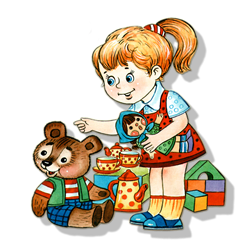 «Дом, семья»Задачи: Побуждать детей творчески воспроизводить в играх быт семьи. Совершенствовать умение самостоятельно создавать для задуманного сюжета игровую обстановку. Раскрывать нравственную сущность деятельности взрослых людей: ответственное отношение к своим обязанностям, взаимопомощь и коллективный характер труда.Игровые действия: Игровые проблемные ситуации: «Когда мамы и папы нет дома» (забота о младших, выполнение посильной домашней работы), «Мы готовимся к празднику» (совместные дела с семьей), «Встречаем гостей» (правила приема гостей, поведение в гостях), «Наш выходной день», «Прогулка в лес», «Семейный обед» и др. Вносить в игру элементы труда: стирка кукольного белья, починка одежды, уборка помещения. По ходу игры подбирать, менять игрушки, предметы, конструировать игровую обстановку с помощью игровых модулей, использовать собственные самоделки, применять природный материал.Игровой материал: предметы домашнего обихода, куклы. «Дочки-матери»Задачи: см. «Дом, семья»Игровые действия: Мама заботливо кормит, одевает, раздевает, укладывает спать дочку, стирает, убирает в комнате, гладит белье. Мама идет с дочкой в парикмахерскую, красиво причесывает ее, дома наряжает елочку, покупает в магазине еду, готовит вкусный обед. Приходит папа с работы, садятся ужинать.Приходят гости. Празднуют день рождения дочки или сына.Папа – водитель на грузовой машине (или такси). Папа – строитель на стройке. Дочка простыла и заболела. Мама повела ее к врачу, дома ставит горчичники, дает лекарства.Мама повела дочку на прогулку, Катаются на автобусе, катаются на качелях в парке. Приехала в гости бабушка на день рождения. Празднуют Новый год.Мама ведет дочку в кукольный театр, в цирк, в кино, в школу.Игровой материал: предметы домашнего обихода, куклы«Поездка в лес за грибами»Задачи: Побуждение детей творчески воспроизводить в играх быт семьи. Совершенствование умения самостоя¬тельно создавать для задуманного сюжета игровую об¬становку.Игровые действия: Дети помогают собраться в поездку. Мама проверяет, как дети оделись. Папа ведёт машину, рулит, подаёт сигнал, устраняет неполадки, делает остановки, объявляет их. В лесу родители проверяют детей, знают ли они названия грибов и ягод, какие ядовитые, а какие съедобные.Предварительная работа: Беседы о взаимоотношениях в семье. Куклы, игрушечная посуда, мебель, игровые атрибуты (передники, косынки), предметы-заместители. Чтение художественной литературы Рассматривание иллюстраций по теме. Изготовление атрибутов к игре.«Детский сад»Задачи: расширить и закрепить представления детей о содержании трудовых действий сотрудников детского сада.Игровые действия: Воспитатель принимает детей, беседует с родителями, проводит утреннюю зарядку, занятия, организует игры... Младший воспитатель следит за порядком в группе, оказывает помощь воспитателю в подготовке к занятиям, получает еду… Логопед занимается с детьми постановками звуков, развитием речи… Муз.руководитель проводит муз. деятельность. Врач осматривает детей, слушает, делает назначения. Медсестра взвешивает, измеряет детей, делает прививки, уколы, дает таблетки, проверяет чистоту групп, кухни. Повар готовит еду, выдает ее помощникам воспитателя.Игровые ситуации: «Утренний прием», «Наши занятия», «На прогулке», «Музыкальные развлечения», «Мы спортсмены», «Осмотр врача», «Обед в д/саду» и др.Предварительная работа: Наблюдение за работой воспитателя, помощника воспитателя. Беседа с детьми о работе воспитателя, помощника воспитателя, повара, медсестры и др. работников д/сада. Экскурсия-осмотр музыкального (физкультурного) зала с последующей беседой о работе муз.руководителя (физ. рук.). Экскурсия-осмотр мед.кабинета, наблюдение за работой врача, беседы из личного опыта детей. Осмотр кухни, беседа о техническом оборудовании, облегчающем труд работников кухни. Игра-драматизация по стихотворению Н.Забилы «Ясочкин садик» с использованием игрушек. Составление детьми рассказов на тему «Мой самый лучший день в детском саду». Чтение рассказа Н. Артюховой «Компот» и беседа о труде дежурных. Показ с помощью Петрушки сценок на темы «Наша жизнь в детском саду», «Хороший и плохой поступок». Подбор и изготовление игрушек для ролей муз.работника, повара, помощника воспитателя, медсестры. Игровой материал: тетрадь для записи детей, куклы, мебель, посуда кухонная и столовая, наборы для уборки, мед.инструменты, одежда для повара, врача, медсестры и др. «Школа»Задачи: Расширять знания детей о школе. Помогать детям в овладении выразительными средствами реализации роли (интонация, мимика, жесты). Самостоятельно создавать для задуманного игровую обстановку. Способствовать формированию умения творчески развивать сюжеты игры. Помогать детям усвоить некоторые моральные нормы. Воспитывать справедливые отношения. Упрочить формы вежливого обращения. Воспитывать дружбу, умение жить и работать в коллективе.Игровые действия: Учитель ведет уроки, ученики отвечают на вопросы, рассказывают, считают. Директор (завуч) присутствует на уроке, делает записи в своей тетради (воспитатель в роли директора может вызвать к себе в кабинет учителя, дать советы), завуч составляет расписание уроков. Техничка следит за чистотой в помещении, дает звонок. Учить строить игру по предварительному коллективно составленному плану-сюжету. Поощрять сооружение взаимосвязанных построек (школа, улица, парк), правильно распределять при этом обязанности каждого участника коллективной деятельности. Предварительная работа: Беседа о школьных принадлежностях с использованием иллюстрированного материала. Загадки о школе, школьных принадлежностях. Чтение детям произведений С.Маршака «Первое сентября», Алексина «Первый день», В. Воронковой «Подружки идут в школу»,    Э. Мошковской «Мы играем в школу». Заучивание стихотворений А. Александровой «В школу», В. Берестов «Считалочка». Встреча с выпускниками детского сада (организация досуга). Изготовление атрибутов к игре (портфели, тетради, книжки-малышки, расписание…)Игровой материал: портфели, книги, тетради, ручки, карандаши, указка, карты, школьная доска, стол и стул учителя, глобус,  журнал для учителя, повязки для дежурных.«Поликлиника»Задачи: Вызвать у детей интерес к профессии врача. Воспитывать чуткое, внимательное отношение к больному, доброту, отзывчивость, культуру общения. Игровые действия: Больной идет в регистратуру, берет талон к врачу, идет на прием. Врач принимает больных, внимательно выслушивает их жалобы, задает вопросы, прослушивает фонендоскопом, измеряет давление, смотрит горло, делает назначение. Медсестра выписывает рецепт, врач подписывает. Больной идет в процедурный кабинет. Медсестра делает уколы, перевязывает ранки, смазывает мазью и т.д. Санитарка убирает кабинет, меняет полотенце. Игровые ситуации: «На приеме у лорврача», «На приеме у хирурга», «На приеме у окулиста» и др. Предварительная работа: Экскурсия в медицинский кабинет д/с. Наблюдение за работой врача (прослушивает фонендоскопом, смотрит горло, задает вопросы). Слушание сказки К. Чуковского «Доктор Айболит» в грамзаписи. Экскурсия к детской поликлинике. Чтение лит.произведений: Я. Забила «Ясочка простудилась», Э. Успенский «Играли в больницу», В.Маяковский «Кем быть?». Рассматривание медицинских инструментов (фонендоскоп, шпатель, термометр, тонометр, пинцет и др.) Беседа с детьми о работе врача, медсестры. Рассматривание иллюстраций о враче, мед.сестре. Лепка «Подарок для больной Ясочки». Изготовление с детьми атрибутов к игре с привлечением      родителей (халаты, шапки, рецепты, мед.карточки, талоны и т.д.) Игровой материал: халаты, шапки, карандаш и бумага для рецептов, фонендоскоп, тонометр, градусник, вата, бинт, пинцет, ножницы, губка, шприц, мази, таблетки, порошки и т.д.«Больница»Задачи: вызвать у детей интерес к профессиям врача, медсестры; воспитывать чуткое, внимательное отношение к больному, доброту, отзывчивость, культуру общения. Игровые действия: Больной поступает в приемный покой. Медсестра регистрирует его, проводит в палату. Врач осматривает больных, внимательно выслушивает их жалобы, задает вопросы, прослушивает фонендоскопом, измеряет давление, смотрит горло, делает назначение. Медсестра выдает лекарства больным, измеряет температуру, в процедурном кабинете делает уколы, перевязки, обрабатывает раны и т.д. Санитарка убирает в палате, меняет белье. Больных посещают родные, друзья. Предварительная работа: см. «Поликлиника»Игровой материал: халаты, шапки, карандаш и бумага для рецептов, фонендоскоп, тонометр, градусник, вата, бинт, пинцет, ножницы, губка, шприц, мази, таблетки, порошки и т.д.«Скорая помощь»Задачи: вызвать у детей интерес к профессиям врача, медсестры; воспитывать чуткое, внимательное отношение к больному, доброту, отзывчивость, культуру общения. Игровые действия: Больной звонит по телефону 03 и вызывает скорую помощь: называет ФИО, сообщает возраст, адрес, жалобы. Скорая помощь приезжает. Врач с медсестрой идут к больному. Врач осматривает больного, внимательно выслушивает его жалобы, задает вопросы, прослушивает фонендоскопом, измеряет давление, смотрит горло. Медсестра измеряет температуру, выполняет указания врача: дает лекарство, делает уколы, обрабатывает и перевязывает рану и т.д. Если больной очень плохо себя чувствует, его забирают и везут в больницу. Предварительная работа: см. «Поликлиника»Игровой материал: телефон, халаты, шапки, карандаш и бумага для рецептов, фонендоскоп, тонометр, градусник, вата, бинт, пинцет, ножницы, губка, шприц, мази, таблетки, порошки и т.д.«Аптека»Задачи: вызвать у детей интерес к профессии фармацевта; воспитывать чуткое, внимательное отношение к больному, доброту, отзывчивость, культуру общения.Игровые действия: Водитель привозит в аптеку лекарства. Работники аптеки раскладывают их на полки. Люди приходят в аптеку за лекарствами. В рецептурном отделе отпускают лекарства по рецептам врачей. Здесь делают микстуры, мази, капли. Некоторые посетители говорят о своих проблемах и спрашивают, какое лекарство лучше купить, аптекарь советует. В фитоотделе продают лекарственные травы, сборы, коктейли.Предварительная работа: Рассматривание набора открыток «Лекарственные растения». Рассматривание лекарственных растений на участке детского сада, на лугу, в лесу. Загадки о лекарственных растениях. Изготовление с детьми атрибутов к игре с привлечением родителей (халаты, шапки, рецепты, микстуры.) Игровой материал: халаты, шапки, рецепты, мед.инструменты (пинцет, шпатель, пипетка, фонендоскоп, тонометр, градусник, шприц и т.д.), вата, бинт, мази, таблетки, порошки, лек. травы.«Ветеринарная лечебница»Задачи: вызвать у детей интерес к профессии ветеринарного врача; воспитывать чуткое, внимательное отношение к животным, доброту, отзывчивость, культуру общения.Игровые действия: В ветеринарную лечебницу приводят и приносят больных животных. Ветеринарный врач принимает больных, внимательно выслушивает жалобы их хозяина, задает вопросы, осматривает больное животное, прослушивает фонендоскопом, измеряет температуру, делает назначение. Медсестра выписывает рецепт. Животное относят в процедурный кабинет. Медсестра делает уколы, обрабатывает и перевязывает раны, смазывает мазью и т.д. Санитарка убирает кабинет, меняет полотенце. После приема хозяин больного животного идет в ветеринарную аптеку и покупает назначенное врачом лекарство для дальнейшего лечения дома.Предварительная работа: Беседа с детьми о работе ветеринарного врача. Рисование «Мое любимое животное» Изготовление с детьми атрибутов к игре с привлечением родителей (халаты, шапки, рецепты и т.д.)Игровой материал: животные, халаты, шапки, карандаш и бумага для рецептов, фонендоскоп, градусник, вата, бинт, пинцет, ножницы, губка, шприц, мази, таблетки, порошки и т.д.«Зоопарк»Задачи: расширять знания детей о диких животных: воспитывать доброту, отзывчивость, чуткое, внимательное отношение к животным, культуру поведения в общественных местах.Игровые действия: Строители строят зоопарк. Водитель привозит животных. Грузчики разгружают, ставят клетки с животными на место. Работники зоопарка ухаживают за животными (кормят, поят, убирают в клетках). Ветеринарный врач осматривает животных (измеряет температуру, прослушивает фонендоскопом), лечит больных. Кассир продает билеты. Экскурсовод проводит экскурсию, рассказывает о животных, говорит о мерах безопасности. Посетители покупают билеты, слушают экскурсовода, смотрят животных.Предварительная работа: Чтение литературных произведений о животных. Рассматривание иллюстраций о диких животных. Слушание сказки К. Чуковского «Доктор Айболит» в аудизаписи. Рассматривание с детьми иллюстраций к сказке К. Чуковского «Доктор Айболит». Рассказы детей «Как мы ходили в зоопарк» Рассказ воспитателя о работе ветеринарного врача в зоопарке. Беседа с детьми о правилах безопасного поведения в зоопарке. Рисование «Что я видел в зоопарке». Коллективная лепка «Зоопарк» Изготовление с детьми атрибутов к игре.Игровой материал: крупный строительный материал, дикие животные (игрушки), посуда для кормления животных, инвентарь для уборки (ведра, метлы, совки), халаты, шапки, санитарная сумка (фонендоскоп, градусник, вата, бинт, пинцет, ножницы, шприц, мази, таблетки, порошки), касса, билеты, деньги.                          «Магазин»Задачи: вызвать у детей интерес к профессии продавца, формировать навыки культуры поведения в общественных местах, воспитывать дружеские взаимоотношения.Игровые действия: Водитель привозит на машине товар, грузчики разгружают, продавцы разлаживают товар на полках. Директор следит за порядком в магазине, заботится о том, чтобы в магазин во время завозился товар, звонит на базу, заказывает товар. Приходят покупатели. Продавцы предлагают товар, показывают, взвешивают. Покупатель оплачивает покупку в кассе, получает чек. Кассир получает деньги, пробивает чек, дает покупателю сдачу, чек. Уборщица убирает помещение.Игровые ситуации: «Овощной магазин», «Одежда», «Продукты», «Ткани», «Сувениры»,  «Книги», «Спорттовары», «Мебельный магазин», «Магазин игрушек», «Зоомагазин», «Головные уборы», «Цветочный магазин» , «Булочная» и др.Предварительная работа: Экскурсия в магазин. Наблюдение за разгрузкой товара в овощном магазине. Беседа с детьми о проведенных экскурсиях. Чтение литературных произведений:    Б. Воронько «Сказка о необычных покупках» и др. Этическая беседа о поведении в общественных местах. Встреча детей с мамой, которая работает продавцом в магазине. Составление детьми рассказов на тему «Что мы умеем?»: «Как купить хлеб в булочной?», «Как перейти дорогу, чтобы попасть в магазин?», «Где продают тетради, карандаши?» и т.д. Изготовление с детьми атрибутов к игре (конфеты, деньги, кошельки, пластиковые карты, ценники и т.д.).Игровой материал: весы, касса, халаты, шапочки, сумки, кошельки, ценники, товары по отделам, машина для перевозки товаров, оборудование для уборки. 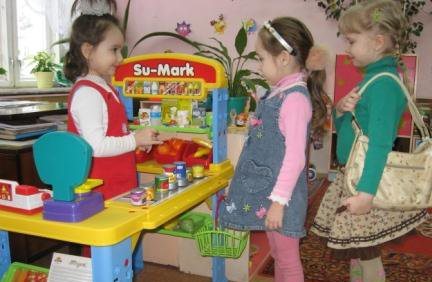 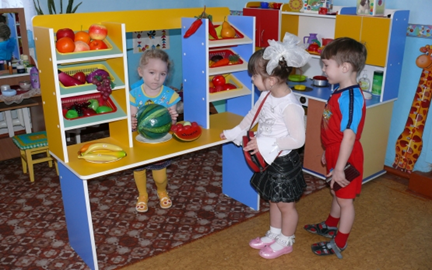 «На выставке народного творчества» - «Ярмарка»Задачи: Закреплять знания детей о разнообразии народного творчества, познакомить их с хохломой, гжелью, дымковской игрушкой, городецкой росписью, уметь назвать основные элементы этих видов промысла, воспитывать чувство прекрасного, желание продолжать традиции своего народа, расширить словарный запас детей: «хохломская роспись», «народное творчество», «народный промысел», «дымковская игрушка», «гжель», «городец», «завиток», «кудря» и т. д.Игровые действия:  воспитатель предлагает детям отправиться на выставку народного творчества. Автобус отправляется через 5 минут. Водитель уже ждет нас. Дети в кассе покупают билеты на автобус, а затем занимают места в автобусе. Чтобы не было скучно в пути, дети поют любимую песню. Наконец-то все на месте. Детей встречает экскурсовод и приглашает в зал хохломы. Дети рассматривают предметы, расписанные хохломой, вспоминают, где зародился этот промысел, какие основные элементы используются в хохломе, какой цвет краски применяется, какие предметы разрисовывают хохломой и т. д. В зале дымковской игрушки их встречает другой экскурсовод. Таким же образом дети посещают зал городецкой росписи и зал гжели. Можно вспомнить стихи, интересные моменты на занятиях при знакомстве с народным творчеством. Экскурсия закончилась, дети на автобусе отправляются домой. По дороге они делятся своими впечатлениями.Игровой материал:  автобус, сделанный из стульчиков, руль для водителя, касса, билеты на автобус, витрина с дымковскими игрушками, выставка предметов, расписанных хохломой, гжелью, городецкой росписью.«Хлебозавод»Задачи: Ознакомление детей с трудом взрослых рабо¬тающих на хлебозаводе.Игровые действия: Директор хлебозавода организует работу сотрудников хлебозавода. Обеспечивает распределение готовой продукции.Занимается вопросами закупки сырья для изготовления хлеба.Контролирует качество работы сотрудников. Пекарь выпекает хлебобулочные изделия разных сортов и разного размера; группируют готовую продукцию по сортам и размерам. Контролёр определяет ассортимент, качество и количество хлебобулочных изделий, контролирует правильность их раскладки, проверяет готовность изделий. Шофёры грузят готовый товар в машины со склада; развозят хлебобулочные изделия по магазинам и ларькам, предварительно определив их количество и размеры.Предварительная работа: Беседа о хлебе. Посещение кухни детского сада. Выпекание хлебных изделий  из соленого теста. Конструирование оборудования для хлебозавода. Рассматривание иллюстраций по теме. Изготовление атрибутов к игре.                               «Швейное ателье»Задачи: расширить и закрепить знания детей о работе в швейном ателье, формировать первоначальное представление о том, что на изготовление каждой вещи затрачивается много труда, укреплять навыки общественного поведения, благодарить за оказанную помощь и заботу, развивать и укреплять дружеские взаимоотношения между детьми.Игровые ситуации:  «Салон шляп»Игровые действия: выбор фасона, советы, делают заказ, снятие мерок, раскладка выкроек и крой, примерка, пошив изделий, их отделка, вышивка, глажение, швея сдает готовую продукцию на склад, оплата заказа, получение заказа.Предварительная работа: Встреча с работниками швейного ателье (родители), беседа. Чтение произведений: С. Михалков «Заяц портной», Викторов «Я для мамы платье шила», Гринберг «Олин фартук». Дидактическая игра «Что у тебя шерстяное?» Рассматривание образцов тканей. Беседа «Что из какой ткани можно сшить?» Изготовление альбома «Образцы тканей». Рассматривание журналов мод. Аппликация «Кукла в красивом платье». Ручной труд «Пришей пуговицу». Изготовление атрибутов для игры с привлечением родителей (витрина, гладильные доски, наборы тканей, пуговиц, ниток, лекала выкроек и др.)Игровой материал: разнообразные ткани на витрине, наборы, содержащие нитки, иголки, пуговицы, наперстки, 2-3 швейные машины, ножницы, выкройки (лекала), сантиметровая лента, стол раскроя, утюги, гладильные доски, фартуки для швеи, журнал мод, трюмо, квитанции.«Фотоателье»Задачи: расширить и закрепить знания детей о работе в фотоателье, воспитывать культуру поведения в общественных местах, уважение, вежливое обращение к старшим и друг к другу, учить благодарить за оказанную помощь и услугу.Игровые действия: Кассир принимает заказ, получает деньги, выбивает чек. Клиент здоровается, делает заказ, оплачивает, снимает верхнюю одежду, приводит себя в порядок, фотографируется, благодарит за услугу. Фотограф фотографирует, делает фотографии. В фотоателье можно сфотографироваться, проявить пленку, просмотреть пленку на специальном аппарате, сделать фотографии (в том числе для документов), увеличить, отреставрировать фотографии, купить фотоальбом, фотопленку.Предварительная работа: Этическая беседа о культуре поведения в общественных местах. Рассматривание альбома с образцами фотографий. Знакомство с фотоаппаратом. Рассматривание детского и настоящего фотоаппарата. Рассматривание семейных фотографий. Изготовление с детьми атрибутов к игре.Игровой материал: детские фотоаппараты, зеркало, расческа, фотопленки, образцы фотографий, рамки для фотографий, фотоальбомы, деньги, чеки, касса, образцы фотографий.«Салон красоты»Задачи: расширить и закрепить знания детей о работе в «Салоне красоты», вызвать желание выглядеть красиво, воспитывать культуру поведения в общественных местах, уважение, вежливое обращение к старшим и друг к другу. Игровые действия: Парикмахер моет волосы, причесывает, делает стрижки, красит волосы, бреет, освежает одеколоном. Мастер маникюра делает маникюр, покрывает ногти лаком, дает рекомендации по уходу за руками. Мастер косметического кабинета делает массаж лица, протирает лосьоном, смазывает кремом, красит глаза, губы и др. Кассир выбивает чеки. Уборщица подметает, меняет использованные полотенца, салфетки. Посетители вежливо здороваются с работниками салона, просят оказать услугу, советуются с мастерами, платят в кассу, благодарят за услуги.Предварительная работа: Посещение детьми парикмахерской с родителями. Рассказы детей о том, что они делали в парикмахерской. Рассказ воспитателя о культуре поведения в общественных местах. Рассматривание альбома с образцами причесок. Рассматривание буклетов с образцами косметических средств. Дидактическая игра «Причешем куклу красиво». Дидактическая игра «Золушка собирается на бал». Прогулка к ближайшей парикмахерской. Изготовление атрибутов к игре с привлечением родителей (халаты, пелеринки, полотенца, салфетки и др.)Игровой материал: зеркало, набор расчесок, бритва, ножницы, машинка для стрижки волос, фен для сушки, лак для волос, одеколон, лак для ногтей, детская косметика, альбом с образцами причесок, краска для волос, халаты, пелеринки, полотенца, касса, чеки, деньги, швабра, ведро. 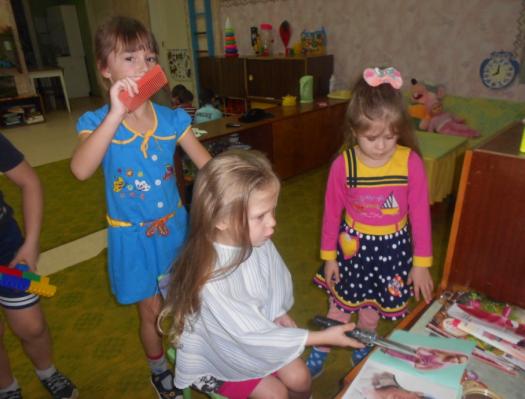 «Парикмахерская» - «Парикмахерская для зверей»Задачи: расширить и закрепить знания детей о работе парикмахера, воспитывать культуру поведения в общественных местах, уважение, вежливое обращение к старшим и друг к другу, учить благодарить за оказанную помощь и услугуРоли: парикмахеры – дамский мастер, мужской мастер, кассир, уборщица, клиенты.Игровые действия: Кассир выбивает чеки. Уборщица подметает, меняет использованные полотенца. Посетители снимают верхнюю одежду, вежливо здороваются с парикмахером, просят сделать стрижку, советуются с парикмахером, платят в кассу, благодарят за услуги. Парикмахер моет волосы, сушит, причесывает, делает стрижки, красит волосы, бреет, освежает одеколоном, дает рекомендации по уходу за волосами. Можно соединить с игрой «Дом, семья»Парикмахерская для зверей – стригут собачек, причесывают. Готовят зверей для выступления в цирке, делают им прически, завязывают бантики.Предварительная работа: см. «Салон красоты»Игровой материал: см. «Салон красоты«Библиотека»Задачи: отображать в игре знания об окружающей жизни, показать социальную значимость библиотек; расширять представления о работниках библиотеки, закреплять правила поведения в общественном месте; знакомить с правилами пользования книгой; пробуждать интерес и любовь к книгам, воспитывать бережное к ним отношение.Игровые действия: Оформление формуляров читателей. Приём заявок библиотекарем. Работа с картотекой. Выдача книг. Читальный зал.Предварительная работа: Экскурсия в библиотеку с последующей беседой. Чтение произведения С. Жупанина «Я – библиотекарь», открытие «Книжной мастерской» по ремонту книг. Выставка рисунков по мотивам прочитанных произведений.  Игровой материал: формуляры, книги, картотека.«Строительство»Задачи: формировать конкретные представления о строительстве, его этапах; закреплять знания о рабочих профессиях; воспитывать уважение к труду строителей; формировать умение творчески развивать сюжет игры.Игровые действия: Выбор объекта строительства. Выбор строительного материала, способа его доставки на строительную площадку. Строительство. Дизайн постройки. Сдача объекта.Предварительная работа. Чтение сказки «Теремок», произведений «Кто построил этот дом?» С. Баруздина, «Здесь будет город» А. Маркуши, «Как метро строили» Ф. Лева. Рассматривание картин, иллюстраций о строительстве и беседы по содержанию. Беседа о технике безопасности на стройке. Рисование на тему «Строительство дома». Изготовление атрибутов для игр.Игровой материал: планы строительства, различные строительные материалы, униформа, каски, инструменты, строительная техника, образцы материалов, журналы по дизайну, предметы-заместители.«Цирк»Задачи: закреплять представления детей об учреждениях культуры, правилах поведения в общественных местах; закреплять знания о цирке и его работниках.Игровые действия: Покупка билетов, приход в цирк. Покупка атрибутов. Подготовка артистов к представлению, составление программы. Цирковое представление с антрактом. Фотографирование. Предварительная работа: Рассматривание иллюстраций о цирке. Беседа по личным впечатлениям детей о посещении цирка. Чтение произведений «Девочка на шаре» В. Драгунского, «Цирк» С.Маршак, «Друзья мои кошки» Ю. Куклачёв. Изготовление атрибутов для игры (билеты, программки, афиши, гирлянды, флажки и т.д.)Игровой материал: афиши, билеты, программки, элементы костюмов, атрибуты (носики, колпаки, свистульки, мыльные пузыри, «ушки»), гирлянды, флажки, атрибуты для цирковых артистов (канаты, обручи, шары, булавы), косметические наборы, спецодежда для билетёров, работников буфета и др.  «Перелетные птицы.Появление птенчиков в гнезде»Задачи: Развитие у детей способности принять на себя роль птиц.Закреплять умение детей драматизировать понравившиеся им сказки и истории.Воспитывать бережное отношение к природе.Игровые действия: Птицы рады появлению птенцов, заботливо относятся к своему потомству. Оберегают их от неприятностей, кормят, учат летать.Предварительная работа: Знакомство с отличительными признаками перелётных птиц по картинкам, иллюстрациям, чте¬ние стихов и рассказов о птицах. Рассматривание иллюстраций по теме. Изготовление атрибутов к игре. Предметы-заместители, игрушки.Театр. «Птичий базар»Задачи: Воспроизведение в играх элементов утренников и развлечений; воспитание умений действовать в соответствии с взятой на себя ролью. Закреплять умение детей драматизировать понравившиеся им сказки и истории.Воспитывать бережное отношение к природе.Игровые действия: Посетители пришли в театр. Проходят в гардероб. Чтобы раздеться, приобретают билеты в кассе. Усаживаются на места, согласно купленным билетам. Актеры показывают спектакль по понравившимся историям.Предварительная работа: Чтение. В.Бианки «Синичкин календарь»Б.Брехт «Зимний разговор через форточку»Е.Носов «Как ворона на крыше заблудилась»Предложить детям сделать атрибуты к играм (афиши, билеты, элементы к костюмам)«Водители»Задачи: Знакомить детей с работой транспорта, трудом транспортников: шофер, оператор, диспетчер, автослесарь и др. Дать знания о том, что шоферы перевозят большое количество пассажиров, доставляют различные грузы в города и села нашей большой страны. Чтобы машины вышли в рейс и своевременно доставили грузы, их ремонтируют, чистят, смазывают, заправляют топливом. Расширить представления детей о труде транспортников, об общественной их значимости. Воспитывать интерес и уважение к труду транспортников, побуждать желание работать также добросовестно, ответственно, как и взрослые, заботиться о сохранности техники. Способствовать возникновению сюжетно-ролевых и творческих игр: «Уличное движение», «Водители», «Светофорчик», «Бензозаправочная станция» и других.Игровые действия: На машинах возят кукол, строительный материал. Водитель ведет машину осторожно, чтобы не наехать на людей. Машины заправляют бензином, едут на стройку, сгружают строительный материал, засыпают песок. Водитель едет на зеленый свет светофора, на красный – стоит.Водитель такси -  возит людей на работу, в театр, в кино.Водитель грузовой машины -  наливает бензин в машину, моет ее, ставит в гараж.Водитель автобуса -  ведет машину осторожно, аккуратно, кондуктор продает билеты. Автобус развозит людей, куда им надо: в гости, на работу, домой.На перекрестке стоит милиционер – регулирует движение.Пешеходы идут по тротуару. Дорогу переходят на зеленый свет.Для пешеходов специальный переход – «зебра». Соблюдаем правила дорожного движения.Водитель пожарной машины -  привозит пожарных на пожар, помогает выдвигать лестницу, разворачивать пожарный рукав.Водитель  «Скорой помощи» - помогает загружать больных в машину, подает носилки, едет осторожно.Игровые ситуации: «Веселое путешествие на автобусе», «Расчистим улицы города от снега» (снегоуборочные машины)Игровой материал: Знаки дорожные, кепки с трафаретами «такси», «молоко», «хлеб», «грузы», «стройка», «скорая помощь», «пожарная»,  рули разного диаметра – 5-10 шт., силуэты разных машин  для одевания на шею, жезлы милицейские, автозаправочная станция из коробок., игрушки-заменители.«Космические полеты»(«Путешествие на ракете», «Готовимся в космонавты», «Медицинский осмотр космонавтов»)Задачи: .Знакомство с первопроходцами, покорившими Вселенную.Закрепить знания детей по усвоению темы «Космос». Воспитывать чувства патриотизма, гордости за страну, первой проложившей путь в космос.Обогатить словарный запас детей новыми понятиями.Игровые действия: Тренировка космонавтов, полеты в космос для изучения звезд, других планет.Врачи «проверяют здоровье» космонавтов перед полетом.Построили космическую ракету, космонавты полетели на Луну изучать лунный грунт. На Луне есть впадины и горы. Высадка на Луне, ходим в невесомости, фотографируем лунные пейзажи, звезды, солнце. По Луне передвигаемся на луноходе.Полетели на другие планеты: Марс, Сатурн. Изучаем пробы грунта с других планет.В космосе используем космическую еду, скафандры для защиты. Общаемся с инопланетянами. Обмениваемся сувенирами. Выходим в открытый космос.Держим связь с землей, используем видеосвязь, компьютеры, фотоаппараты.На земле встречаем космонавтов после полетов. Врачи проверяют здоровье после полета, измеряют давление. Идет тренировка других космонавтов на тренажерах.Игровой материал: Скафандры из полиэтилена, карта Земли, Луны, звездного неба,  машина-луноход, антенна, рация, пульт управления, наушники, планшет, блокнот, фотоаппарат, открытки планет,  звездного неба.«Военизированные игры»Задачи: Развить тематику военизированных игр, учить детей в точности выполнять задания, быть внимательными, осторожными, воспитать уважение к военным профессиям, желание служить в армии, расширить словарный запас детей – «разведка», «разведчики», «часовой», «охрана», «солдаты». Игровые действия:Пограничники - смелые, отважные, ловкие. Учения пограничников, занятия, отдых. Дрессировка собак. Пограничник на посту охраняет границы нашей Родины.Заметил следы на контрольной полосе на песке.                                                                                                                                                                                                                                                                                                                                                                 Задержали нарушителя границы,  проверяют документы, отвели в штаб.Российская Армия - Солдаты на ученьях -   солдаты смелые, ловкие, бесстрашные. Тренировка солдат, учеба, военные учения на полигоне. Награждения отличников службы. Солдат выполняет приказ командира, отдает честь.Летчики -  тренируются на земле, врачи проверяют здоровье перед полетом. Летчики ведут самолеты, вертолеты, делают различные  фигуры пилотажа в небе.Поддерживают связь с землей, на земле полет контролирует диспетчер, говорит с летчиком по рации, разрешает посадку.На военном корабле - тренировка моряков на суше, врачи проверяют здоровье  моряков перед выходом в море. Моряки на палубе, смотрят в бинокль, крутят штурвал. Охраняют морские границы нашей Родины. Моряки по рации общаются с землей. Командир катера отдает команды, изучает карту.Игровой материал: Пилотки солдат (2-3 шт.), шлем танкиста(2-3 шт.), берет десантника (2 шт), бинокли (2-3 шт), силуэты оружия(автоматы, пистолеты), карта, рация, планшет для командира.«Почта»Задачи: Расширить представления детей о способах отправки и получения корреспонденции, воспитать уважение к труду работников почты, умение внимательно выслушать клиента, в вежливой форме обращаться друг с другом, расширить словарный запас детей: «посылка», «бандероль», «журналы», «почтальон Развивать воображение, мышление, речь; умение совместно развертывать игру, договариваться и обсуждать действия всех играющих. Игровые действия: Люди пишут друг другу письма, посылают телеграммы, открытки, поздравляют с праздником. Письма и открытки люди несут на почту и бросают в большой почтовый ящик.Телеграммы и письма разносит почтальон. У него большая сумка с письмами и газетами. Письма и газеты разносятся по адресам, адрес написан на конверте: название улицы, номер дома, квартиры и фамилия. Почтальон бросает письма в почтовый ящик каждого дома или квартиры. Конверты покупают на почте, в киоске. На почте можно отослать посылку в другой город. Почтовый работник взвешивает посылку, ставит на ней печать, отправляет на железнодорожную станцию.Игровой материал:  Кепка почтальона, сумка почтальона,  газеты, письма, открытки, бланки разные, посылочки маленькие из коробок, почтовый штамп, весы, почтовый ящик из коробки, карандаш для записей.«Пароход» – «Рыболовецкое судно»Задачи: Формировать умение  отражать в игре разнообразные сюжеты о жизни и труде людей, закреплять знания о профессиях взрослых на корабле.Игровые действия:  Пароход строят  из кубиков, блоков, кирпичиков, мягких модулей, веревки, стульчиков.Пассажиры отправляются в путешествие по реке. Капитан отдает команды, смотрит в бинокль. Штурвальный ведет пароход, крутит руль. На остановках все выходят на берег, гуляют, ходят на экскурсии. Моряки на пароходе убирают трап, моют палубу, выполняют команды капитана.  Повар-кок готовит обед для команды. Рыбаки готовятся к выходу в море. Собирают сети, бинокли, рупор. Выходят в море ловить рыбу. Капитан рыболовецкого судна отдает команды, все помогают друг другу.Рыбаки забрасывают сети в море, ловят рыбу, выгружают в  контейнеры, кладут в холодильники. Команда отдыхает, кок приготовил вкусный обед. Капитан по карте смотрит направление  судна. Все возвращаются на берег. Рыбу сгружают на специальные машины, которые везут ее в магазин.Игровой материал: Бескозырки моряков, воротники, бинокли, штурвал, пилотки, якорь на веревке, флажки сигнальные (красные, желтые),  компас, карта, сеть рыбацкая, рупор.«Столовая» - «Кафе»- «Повар»Задачи: Расширять у детей представления о труде работников столовых, кафе. Развивать интерес и уважение к профессиям повара, официанта. Знакомство с правилами поведения в общественных местах.Игровые действия:   В столовой  стоят столы и стулья для посетителей. Повара готовят вкусную еду на кухне, варят пельмени, пекут пирожки, варят борщ, супы, жарят котлеты. В столовой кормят шоферов,  рабочих, строителей, моряков, учеников в школе.На столах стоят салфетки, вазочки с цветами. Официанты подают еду  посетителям, вежливо с ними разговаривают, дают книжечку с меню, чтобы выбрать еду по желанию посетителя.  Посетители платят за обед в кассу, им выдают чек. В кафе люди приходят не только поесть, но и послушать музыку. Отмечаем день рождения, танцуем, поем караоке.  Официанты  вежливы с посетителями, приносят еду, сладкую воду. На столах красивая посуда, цветы. Музыканты красиво играют и поют. Посетители, уходя, благодарят  за доставленное удовольствие.Игровой материал: Колпак белый (2 шт.),  фартук (2 шт.),  посуда кухонная детская, посуда столовая детская, посуда чайная детская, плита, муляжи продуктов, овощей, фруктов, меню, подносы детские, трубочки для коктейля, коробочки  из-под соков, йогуртов.«Путешествие на корабле, на поезде»Задачи: Закрепление названия транспортных средств; формирование положительного взаимоотношения между детьми; развитие диалогической речи; расширение кругозора детей.Игровые действия:   Строим корабль, отправляемся в  кругосветное путешествие. Берем с собой бинокль, карту, компас, рупор. Придумываем название кораблю. Пассажиры поднимаются на борт, расходятся по своим каютам. Капитан корабля приказывает поднять якорь. Матросы слушают команды капитана.Корабль плывет в Африку. Выходим на берег. Встречаем жителей, знакомимся. Гуляем по Африке. Встречаем обезьян, слонов, тигров.Плывем  на Север. Там холодно. Наблюдаем айсберги, пингвинов, белых медведей.Плывем в Австралию. Там  увидим кенгуру, жирафов. Изучаем природу, плаваем в океане, изучаем морское дно. Возвращаемся домой.Строим поезд. Едем путешествовать по России. Пассажиры смотрят в окно, разговаривают между собой. Проводник приносит чай. Пассажиры выходят на станциях. Ходят с экскурсоводом на экскурсии, в музеи, ходят в магазины, гуляют по городу.Доехали до Москвы. Гуляем по Москве, по Красной площади. Вечером смотрим салют. Возвращаемся домой  на поезде. Прощаемся с проводником.«Путешествие на самолете»Задачи: Расширить знания детей о воздушных видах транспорта, о назначении самолета, о способах обслуживания самолета, научить видеть красоту земных пейзажей, воспитать уважение к профессии летчика, смелость, расширить словарный запас детей: «самолет», «летчик», «стюардесса», «полет».Игровые действия:    воспитатель предлагает детям совершить полет на самолете. Дети распределяют между собой роли Пилота, Стюардессы, Радиста, Диспетчера, Грузчика. Желающие приобретают билеты в кассе, предъявляют их Стюардессе и садятся в самолет. Грузчики занимаются погрузкой. Диспетчер объявляет вылет самолета. Во время полета Пассажиры рассматривают из иллюминатора (изображения на картинах) различные виды – моря, горы, реки, лес, тундру.  Прилетают в заданный город. Гуляют по улицам, любуются достопримечательностями. По возвращении дети делятся своими впечатлениями.Игровой материал:  самолет, построенный из строительного материала, штурвал, фуражка летчика, одежда для стюардессы, картинки с изображением морских просторов, горных вершин, пустынь, тайги, тундры.«МЧС» - спасателиЗадачи: Познакомить детей с трудной и почетной профессией спасателя, научить в случае необходимости действовать четко и слаженно.Игровые действия:   Организовать спасательную экспедицию для оказания помощи пострадавшим; обогащать опыт детей – на месте «работы спасателей» приходится строить новые дома для жителей, спасать животных из—под завалов, тушить загоревшие здания, оказывать медицинскую помощь, кормить; даже показывать концерт для «пострадавших».Поступил сигнал SOS; сообщение по телевизору; письмо из выловленной бутылки в море.Перед детьми ставится проблемная ситуация: больше не кому спасти людей и животных с далекого острова после пожара, землетрясения, извержения вулкана, наводнения и т.п.1.Определение места нахождения острова на карте.2. Определение пути до острова и вида транспорта, на котором можно добраться до нужного места.3. Распределение ролей: спасатели, пожарные, врачи, строители, капитан, матросы и т.д.4. Постройка «корабля» («самолета» и т.д.)5. Сбор необходимых вещей.6. Путь до острова.7. Спасательные мероприятия:-моряки ремонтируют «корабль»;-пожарные тушат загоревшиеся здания; спасатели расчищают завалы;-строители строят новые дома;-врачи оказывают медицинскую помощь.  8. Возвращение домой.Игровой материал: -крупный строительный материал; костюмы (капитанская фуражка, воротники для матросов, экипировка для пожарных, белые шапочки для врачей, медицинские сумки); оборудование для больницы;  продукты; одеяла; предметы-заменители.«Рыцари и принцессы» - «Путешествие в сказочный город», «Вступаем в общество рыцарей», «Вступаем в общество принцесс», «На балу у Золушки», «Рыцарские турниры»Задачи: Формировать у детей нормы и правила общения и поведения дома и в общественных местах; понимать, что грубое, конфликтное общение и поведение ни к чему хорошему не приводят. Формировать умение доброжелательно относиться к собеседнику. Уважать его мнение, стремиться позитивно выражать свою позицию.понимать сверстников и взрослых, оказывать посильную помощь друг другу, взрослым, пожилым людям и маленьким детямИгровые действия:    Усвоить правила поведения будущим принцессам и рыцарям помогает фея Вежливости. Она поет «волшебные песни», дарит новые вежливые слова, рассказывает о том, принцессами и рыцарями, передает девочкам правила поведения Золушки и т.п.Чтобы стать настоящей принцессой, девочки доказывают, что они соответствуют всем правилам поведения, которые им подарила Золушка: готовят салаты, убирают, читают стихи о вежливости, решают различные проблемные ситуации.Правила Золушки «Как ведет себя настоящие принцессы»1.Отвергают грубость, крики, разговаривают со всеми спокойно и вежливо.2.Заметив беспорядок устраняют его, не ожидая, когда их попросят.3. Проявляют заботу о малышах, помогают взрослым.4. Умеют слушать внимательно собеседника.5. Учатся красиво ходить и танцевать.«Как ведут себя настоящие рыцари».1.Говорят только правду.2.Умеют признавать и исправлять свои оплошности.3. Вместо драки, решают проблему словами.4. Всегда благодарят за помощь с улыбкой на лице.5. Говорят комплименты девочкам и женщинам.Все шаги и достижения на пути посвящения в рыцари и принцессы вознаграждаются специальными фишками «за трудолюбие», «за скромность», «за честность», «за благородный поступок», «за предупредительность» и т.д. Дети хранят эти фишки в отдельных конвертах, в конце недели подсчитывают общее количество фишек у каждого ребенка, определяют победителя. Девочкам можно давать сердечко «с искорками доброты». Мальчиков можно разделить на команды «Рыцарей зоркого глаза», «Рыцарей меткой руки». В конце недели все «рыцари» садятся за «круглый стол». По количеству фишек победителю вручают «орден».Игровой материал:  рыцарские доспехи; бальные платья и аксессуары, фишки, ордены.«На дорогах города»Задачи: закрепить знания детей о правилах дорожного движения, познакомить с новой ролью – регулировщик, воспитывать выдержку, терпение, внимание на дороге.Игровые действия:    Детям предлагают построить красивое здание – театр. Выбираем место для постройки. Но сначала нужно перевезти строительный материал в нужное место. С этим легко справятся водители на машинах. Дети берут машины и едут за стройматериалом. Но вот неудача – на главных дорогах не работает светофор. Чтобы не было аварии на дороге, необходимо, чтобы движением машин управлял регулировщик. Выбираем Регулировщика. Он становится в кружок. В руках у него красный и зеленый флажки. Красный флажок – «стой», зеленый флажок – «иди». Теперь все будет в порядке. Регулировщик управляет движением.Игровой материал:  игрушечные машины, флажки для регулировщика – красный и зеленый.Информация для родителей .Значение сюжетно – ролевой игры в жизни дошкольника.                 Значение сюжетно-ролевой игры в жизни дошкольников      Игра занимает весьма важное, если не сказать центральное, место в жизни дошкольника, являясь преобладающим видом его самостоятельной деятельности. В отечественной психологии и педагогике игра рассматривается как деятельность, имеющая очень большое значение для развития ребёнка дошкольного    возраста;    в    ней    развиваются   действия    в    представлении, ориентация в отношениях между людьми, первоначальные навыки кооперации.      Свободная сюжетная игра — самая привлекательная для детей дошкольного возраста деятельность. Её привлекательность объясняется тем, что в игре ребёнок испытывает внутренне субъективное ощущение свободы, подвластности ему вещей, действий, отношений — всего того, что в практической продуктивной деятельности оказывает сопротивление, даётся с трудом. Это состояние внутренней свободы связано со спецификой сюжетной игры - действием в воображаемой, условной ситуации. Сюжетная игра не требует от ребёнка реального, ощутимого продукта, в ней всё условно, всё «как будто», «понарошку».     Все эти «возможности» сюжетной игры расширяют практический мир дошкольника и обеспечивают ему внутренний эмоциональный комфорт. Это происходит благодаря тому, что в игре ребёнок воссоздаёт интересующие его сферы жизни с помощью условных действий. Сначала это действия с игрушками, замещающими настоящие вещи, а затем - изобразительные, речевые и воображаемые действия (совершаемые во внутреннем плане, в «уме»).         Игра имеет значение не только для умственного развития ребёнка, но и для развития его личности: принимая на себя в игре различные роли, воссоздавая поступки людей, ребёнок проникается их чувствами и целями, сопереживает им, начинает ориентироваться между людьми.	Большое влияние оказывает игра и на развитие у детей способности взаимодействовать с другими людьми: во-первых, воссоздавая в игре взаимодействие взрослых, ребёнок осваивает правила этого взаимодействия, во-вторых, в совместной игре со сверстниками он приобретает опыт взаимопонимания, учится пояснять свои действия и намерения, согласовывать их с другими людьми.	Однако свои развивающие функции игра выполняет в полной мере, если с возрастом она всё более усложняется, и не только по своему тематическому содержанию.АнкетаФамилия  родителя_________________________________________________ 1.Часто ли ваш ребёнок играет дома?____________________________________________________________________________________________________________________________________2.Во что, в какие игры ваш ребёнок играет? ____________________________________________________________________________________________________________________________________3.Какие 	игрушки	наиболее	интересны	для  него?___________________________________________________________________________________4.Какая 	любимая	игра	у	вашего 	ребёнка._________________________________________________________________________________________________________________________________________________________________________________________________________________5.Каковы источники сюжетов игры (телесериалы, мультфильмы, рассказы взрослых и  другое)?____________________________________________________________________________________________________________________________________________________________________________________6. Играете ли вы со своим ребёнком? С кем ребёнок чаще всего играет – с мамой или с папой?___________________________________________________________________________________________________________________________________________________________________________________7. Предлагаете ли вы своему ребёнку игры своего детства? Какие?________________________________________________________________________________________________________________________________________________________________________8.Во время прогулки с кем из детей предпочитает играть ваш ребёнок ( с мальчиками, с девочками) ?_________________________________________ Во что любит играть ваш ребёнок на улице?_________________________________________________________________________________________________________________________________________________________________9.Если в семье есть дети разного пола: скажите, пожалуйста, как они взаимодействуют друг с другом: любят ли играть вместе, в какие игры; часто ли у них происходят конфликты, из-за чего; есть ли у них общие интересы, игры(какие)?_____________________________________________________________________________________________________________________________________________________________________________________________________________________________________________________________________________________________________________________________________________________________________________________________При анализе ответов родителей следует обратить внимание на то, в какие игры предпочитает играть ребёнок дома, каковы источники их происхождения. С родителями или с ребёнком,  какого пола он любит играть, повторяются ли сюжеты и особенности игры ребёнка в детском саду и семье. Если в семье есть дети разного пола, то важно обратить внимание, как они взаимодействуют друг с другом в игровой деятельности 